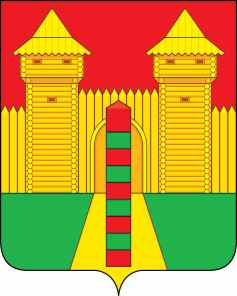 АДМИНИСТРАЦИЯ  МУНИЦИПАЛЬНОГО  ОБРАЗОВАНИЯ «ШУМЯЧСКИЙ   РАЙОН» СМОЛЕНСКОЙ  ОБЛАСТИРАСПОРЯЖЕНИЕот 16.06.2023г. № 154-р        п. ШумячиВ связи с обращением Романовой Галины Николаевны, проживающей по адресу: пгт. Шумячи, ул. Дорожная, д.9, кв.2 от 14.06.2023 года.1. Создать комиссию по обследованию жилого помещения кв. №2, д. № 9 ул. Дорожная, п. Шумячи, Шумячского района, Смоленской области, в составе:2.  Комиссии, указанной в пункте 1 настоящего распоряжения до 30 июня 2023 года провести обследование жилого помещения кв. №2, д. № 9                               ул. Дорожная, п. Шумячи, Шумячского района, Смоленской области.3. Контроль за исполнением настоящего распоряжения возложить на заместителя Главы муниципального образования «Шумячский район» Смоленской области Елисеенко Н.М.						.Глава муниципального образования«Шумячский район» Смоленской области                                       А.Н. Васильев        О создании комиссии по обследованию жилого помещения Елисеенко Николай Михайлович-заместитель Главы муниципального образования «Шумячский район» Смоленской области, председатель комиссии заместитель Главы муниципального образования «Шумячский район» Смоленской области, председатель комиссии ПавлюченковаЛюдмила Алексеевна ВласоваВера Анатольевна----начальник Отдела городского хозяйства Администрации муниципального образования «Шумячский район» Смоленской области, заместитель председателя комиссиименеджер Отдела городского хозяйства Администрации муниципального образования «Шумячский район» Смоленской области, секретарь комиссии   БетремееваСветлана ЕфимовнаСтародвороваНаталья Анатольевна         -- старший инспектор Отдела городского хозяйства Администрации муниципального образования «Шумячский район» Смоленской области, член комиссии  начальник Отдела по строительству, капитальному ремонту и жилищно- коммунальному хозяйству Администрации муниципального образования «Шумячский район» Смоленской области, член комиссии  старший инспектор Отдела городского хозяйства Администрации муниципального образования «Шумячский район» Смоленской области, член комиссии  начальник Отдела по строительству, капитальному ремонту и жилищно- коммунальному хозяйству Администрации муниципального образования «Шумячский район» Смоленской области, член комиссии  